POTOMAC VALLEY SHETLAND SHEEPDOG CLUB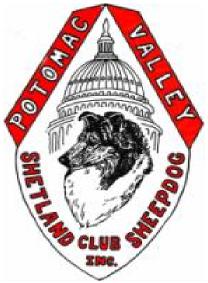 PREMIUM LISTSPECIALTY AND ALL-BREED52nd / 53rd Annual Obedience TrialsEvent #2018137403 - Saturday, February 3, 2018Event #2018137404 - Sunday, February 4, 2018UDX is offered at both trials19th / 20th Annual Rally TrialsEvent #2018137401 - Saturday, February 3, 2018Event #2018137402 - Sunday, February 4, 2018RAE & Master is offered at both trialsEntries are open to All-American dogs listed in the AKC Canine Partners ProgramALL JUDGING WILL BE INDOORS (UNBENCHED)LIMITED ENTRIES: Not to Exceed 7 Hours of Judging per JudgeTWO RINGSCatoctin Kennel Club Indoor Training Facility4016 Rock Hall Road, Point of Rocks, Maryland 21777Entries close at 12:00 PM, Wednesday, January 17, 2018 at the Trial Secretary's home or when limits are reached after which entries cannot be accepted, canceled or substituted EXCEPT as provided for in Chapter 11, Section 6 of the Dog Show Rules.Transfers (Move Ups) will be accepted. Refer to Notice to Exhibitors for details.Trial TimesSaturday and Sunday: 8:00 AM – 5:00 PMPotomac Valley Shetland Sheepdog Club, Inc. 
http://www.potomacvalleyssc.org Find us on Facebook at Potomac Valley Shetland Sheepdog Club and at PVSSC Obedience Rally Trials2018 PVSSC OfficersPresident: Cathie SkoogVice President:  Michael O’SheaRecording Secretary:  Fran BeachamCorresponding Secretary:  Donna RichardsDirectors:  Richard Gurney and Patrick KeoughTrial CommitteePVSSC Officers and BoardTrial Secretary, Jack Gurney245 Springvale Rd., Great Falls, VA  22066gurneyjack@gmail.comHome phone: 703-759-9253Trial Chair, Michael O’Shea4339 Still Meadow Road, Fairfax, VA 22032mgoshea@potgold.comHome phone: 703-978-1708Cell/Text: 703-298-0381JUDGESMrs. Debra Schneider, #29942	      Mr. Michael P Mooney, #73953241 Midland Ave	    26 Shetland CircleWhite Bear Lake, MN 55110-5321	Reisterstown, MD 21136-3715JUDGING ASSIGNMENTSEMERGENCY SERVICESCarol Manor Fire & Rescue DIAL 911Frederick Emergency Animal Hospital 
434 Prospect Blvd, Frederick, MD 21701 
Phone: 301-662-6622NOTICE TO EXHIBITORSENTRY FEES: First entry is $30. Each additional entry for the same dog in the same trial is $25. An AKC Recording Fee of $0.50 first entry only and an AKC Event Service Fee of $3.00 per entry will be required for each dog entered at any Licensed or Member Club Obedience Trial.Entries close at 12:00 PM, Wednesday, January 17, 2018 at the Trial Secretary’s home, after which time entries cannot be accepted, canceled, or substituted, except as provided for Chapter 11, Section 6 of the Dog Show Rules, or when entry limits have been reached.Fax, email, telephone and unsigned entries cannot be accepted. Do not send entries requiring a signature upon delivery. Returned or postdated checks do not constitute a valid entry fee. The Trial Secretary will add a $30 collection fee to the amount of each returned check.The facility will open at 7:00 AM. on Saturday and Sunday. There is plenty of room for crates. Please park in designated areas.Entry fees will not be refunded in the event that a dog is absent, disqualified, or excused by the Judge or Veterinarian, or barred from competition by action of the Trial Committee. No refunds will be made if the event cannot be started or completed by reason of riots, civil disturbances, fire, extreme and/or dangerous weather conditions, an act of God, public emergency, act of a public enemy, strikes or any other cause beyond the control of the Club or its members and representatives. No refunds will be made after the closing date for the trial.Refunds of entry fee for females in season will be made, consistent with Obedience Regulations Chapter 1, Section 14. Transfers/Move ups will be permitted per AKC rules, Section 16a.Food Service will be on Site.Alternate Wait List: PVSSC will maintain an alternate wait list. Full entry fee will be refunded if an entry is replaced by a wait-listed entry. Rally Running Order: The rally running order will be Small to Tall both days.RIBBON PRIZESDIRECTIONS TO CATOCTIN KENNEL CLUBDirections: From the North (I-70): take US Rt 340 & 15 South from Frederick towards Leesburg & Harpers Ferry; take US 15 South to Point Of Rocks/ MD Rt 28 (flashing yellow light immediately before Potomac River Bridge); turn left onto MD- 28 and go approximately 1 mile and turn right onto Rock Hall Rd. (immediately after RR); site is one story building on left.Directions: From Washington I-270: follow signs for Rt 340 to Rt 15 South and follow as above.Directions: From South and Southwest: Take Rt 15 North to cross the Potomac River at Point of Rocks, turning right on MD-28. Go approximately 1 mile and turn right onto Rock Hall Rd. (immediately after RR); site is one story building on left.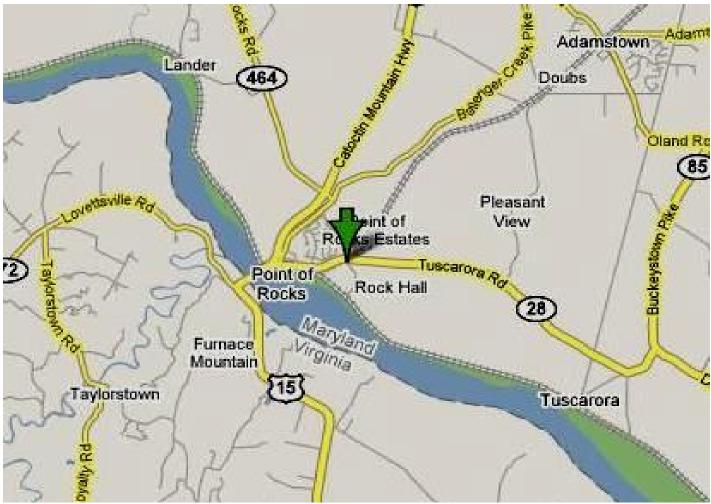 DOG-FRIENDLY HOTELSPLEASE CLEAN UP AFTER YOUR DOGSCountry Inn & Suites5570 Spectrum Drive, Frederick, MD 
Phone: 301-695-2881Web: www.countryinns.comPVSSC has rooms at a special rate and the pet fee is being waived. Use code SMERF for the special rate. Distance to trial site is 14.8 miles, 17 minutes (non-traffic periods)Best Western Leesburg Hotel & Conference Center726 East Market Street, Leesburg, VA 
Phone: 703-777-9400Web: www.bestwestern.comDistance to trial site is 14.27 miles, 22 minutes (non-traffic periods). $20 dog fee per dog, per night.Days Inn Leesburg721 East Market Street, Leesburg, VAPhone: 703-777-6622 
Web: www.daysinn.comDistance to trial site is 14.61 miles, 23 minutes (non-traffic periods). $10 Dog fee.Motel 6 – Frederick, Fort Detrick999 West Patrick Street, Frederick, MDPhone: 301-662-5141 
Web: www.motel6.comNo Pet Fee. Distance to trial site is 12.2 miles, 15 minutes (non-traffic periods)Official AKC Entry Form	AGREEMENTPotomac Valley Shetland Sheepdog Club, Inc.Circle Trials you are Entering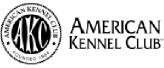 OBEDIENCE -- Saturday, February 3, 2018 Trial 2018137403 OBEDIENCE -- Sunday, February 4, 2018 Trial 2018137404 RALLY -- Saturday, February 3, 2018 Trial 2018137401RALLY -- Sunday, February 4, 2018 Trial 2018137402FEE ENCLOSED: $ 	FEES: $30.00 for the first entry of each dog and $25 for the second entry of the same dog in the SAME trial. AKC Entries Close at 12:00 pm, Wednesday, January 17, 2018 at the Trial Secretary’s address. Send Fees Payable to PVSSC to Jack Gurney, Trial Secretary at 245 Springvale Rd., Great Falls, VA 22066I CERTIFY I am the actual owner of the dog, or the duly authorized agent of the actual owner whose name I have entered above. In consideration of the acceptance of this entry, I (we) agree to abide by the rules and regulations of the AKC in effect at the time of this event, and by any additional rules and regulations appearing in the premium list for this event, and further agree to be bound by the “Agreement” printed on the reverse side of this entry form. I (we) certify and represent that the dog entered is not a hazard to persons or other dogs. This entry is submitted for acceptance on the foregoing representation and Agreement. I (we) agree to conduct myself (ourselves) in accordance with all such Rules and Regulations (including all provisions applying to discipline) and to abide by any decisions made in accord with them.I (we) agree that the club holding this event has the right to refuse this entry for cause which the club shall deem sufficient. In consideration of the acceptance of this entry and of the holding of this event and of the opportunity to have the dog judged and to win prizes, ribbons, or trophies, I (we) agree to hold the AKC, the event-giving club, their members, directors, governors, officers, agents, superintendents or event secretary and the owner and/or lessor of the premises and any provider of services that are necessary to hold this event and any employees or volunteers of the aforementioned parties, and any AKC approved judge, judging at this event, harmless from any claim for loss or injury which may be alleged to have been caused directly or indirectly to any person or thing by the act of this dog while in or about the event premises or grounds or near any entrance thereto, and I (we) personally assume all responsibility and liability for any such claim; and I (we) further agree to hold the aforementioned parties harmless from any claim for loss, injury or damage to this dog.Additionally, I (we) hereby assume the sole responsibility for and agree to indemnify, defend and save the aforementioned parties harmless from any and all loss and expense (including legal fees) by reason of the liability imposed by law upon any of the aforementioned parties for damage because of bodily injuries, including death at any time resulting from, sustained by any person or persons, including myself (ourselves), or on account of damage to property, arising out of or in consequence of my (our) participation in this event, however such, injuries, death or property damage may be caused, and whether or not the same may have been caused or may be alleged to have been caused by the negligence of the aforementioned parties or any of their employees, agents, or any other persons. I (WE) AGREE THAT ANY CAUSE OF ACTION, CONTROVERSY OR CLAIM ARISING OUT OF OR RELATED TO THE ENTRY, EXHIBITION OR ATTENDANCE AT THE EVENT BETWEEN THE AKC AND THE EVENT-GIVING CLUB (UNLESS OTHERWISE STATED IN ITS PREMIUM LIST) AND MYSELF (OURSELVES) OR AS TO THE CONSTRUCTION, INTERPRETATION AND EFFECT OF THIS AGREEMENT SHALL BE SETTLED BY ARBITRATION PURSUANT TO THE APPLICABLE RULES OF THE AMERICAN ARBITRATION ASSOCIATION. HOWEVER, PRIOR TO ARBITRATION ALL APPLICABLE AKC BYLAWS, RULES, REGULATIONS AND PROCEDURES MUST FIRST BE FOLLOWED AS SET FORTH IN THE AKC CHARTER AND BYLAWS, RULES, REGULATIONS, PUBLISHED POLICIES AND GUIDELINES.INSTRUCTIONS(Variety) if you are entering a dog of breed in which there are varieties for show purposes, please designate the particular variety you are entering, i.e., Cocker Spaniel (solid color black, ASCOB, parti-color), Beagles (not exceeding 13 in., over 13 in. but not exceeding 15 in.), Dachshunds (longhaired, smooth, wirehaired), Collies (rough, smooth), Bull Terriers (colored, white), Manchester Terriers (standard, toy), Chihuahuas (smooth coat, long coat), English Toy Spaniels (King Charles and Ruby, Blenheim and Prince Charles), Poodles (toy,miniature, standard).The following categories of dogs may be entered and shown in Best of Breed competition: Dogs that are Champions of Record and dogs which, according to their owners’ records, have completed the requirements for a championship, but whose championships are unconfirmed. The showing of unconfirmed Champions in Best of Breed competition is limited to a period of 90 days from the date of the show where the dog completed the requirements for a championship.(Event Class) Consult the classification in this premium list. If the event class in which you are entering your dog is divided, then, in addition to designating the class, specify the particular division of the class in which you are entering your dog, i.e., age division, color division, weight division.A dog must be entered in the name of the person who actually owned it at the time the entries for a show closed. If a registered dog has been acquired by a new owner it must be entered in the name of its new owner in any event for which entries closed after the date of the acquirement, regardless of whether the new owner has received the registration certificate indicating that the dog is recorded in his name. State on entry form whether transfer application has been mailed to A.K.C. (For complete rule refer to Chapter 11, Section 3).Mixed Breed Dogs entering classes for Agility, Obedience, and Rally trials should mark Breed as “All-American Dog/Mixed Breed.” Sire and Dam information shall remain blank for mixed breed entrants.If this entry is for Junior Showmanship, please provide the following information: Junior’s Date of Birth:AKC JUNIOR HANDLER NUMBER:The above number MUST be included. Should you not have your Junior Handler number, this may be obtained from the American Kennel Club. Phone: (919) 233-9767. By signing the entry form I (we) certify that the Junior Showman does not now, and will not at any time, act as an agent/handler for pay while continuing to compete in Junior Showmanship.ADDRESS _________________________________________________________CITY _________________________________	STATE _______	ZIP ___________If Junior Handler is not the owner of the dog identified on the face of this form, what is the relationship of the Junior Handler to the Owner?AKC Rules, Regulations, Policies and Guidelines are available on the American Kennel Club Web site,www.akc.org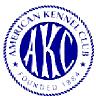 American Kennel Club CertificationPermission is granted by the American Kennel Club for the holding of these events under American Kennel Club Rules andRegulations.                                                                                                                                              Gina DiNardo, Secretary	 American Kennel Club CertificationPermission is granted by the American Kennel Club for the holding of these events under American Kennel Club Rules andRegulations.                                                                                                                                              Gina DiNardo, Secretary	 SaturdaySundayBeginner Novice A & BMrs. SchneiderMr. MooneyOBEDIENCENovice A & BMr. MooneyMrs. SchneiderOpen A & BMr. MooneyMrs. SchneiderUtility A & BMr. MooneyMrs. SchneiderNovice A & BMrs. SchneiderMr. MooneyRALLYIntermediateMrs. SchneiderMr. MooneyAdvanced A & BMrs. SchneiderMr. MooneyExcellent A & BMrs. SchneiderMr. MooneyMasterMrs. SchneiderMr. MooneyFirst PrizeSecond PrizeThird PrizeFourth PrizeQualifying ScoreBlue RosetteRed RosetteYellow RosetteWhite RosetteDark Green RibbonQualifying Score - Dark Green RibbonNew Title RosettesOBEDIENCEHighest Scoring Dog (All Breed) and Shetland SheepdogQualifying Score - Dark Green RibbonNew Title RosettesOBEDIENCEHighest Scoring Dog (All Breed) and Shetland SheepdogQualifying Score - Dark Green RibbonNew Title RosettesOBEDIENCEHighest Scoring Dog (All Breed) and Shetland SheepdogObedience High In TrialBlue & Gold RosetteObedience High Combined (UDX)Blue & Green RosetteRALLYHighest Scoring Dog (All Breed) and Shetland SheepdogRALLYHighest Scoring Dog (All Breed) and Shetland SheepdogRALLYHighest Scoring Dog (All Breed) and Shetland SheepdogHighest Scoring Sheltie RosetteHighest Combined RAE ScoreBlue & Green RosetteHighest Combined Triple Qualifying (HTQ) in Advanced B, Excellent B and MasterBlue & Red RosetteBREEDA dog listed with AKC Canine Partners should mark their breed as an “All American Dog.”BREEDA dog listed with AKC Canine Partners should mark their breed as an “All American Dog.”BREEDA dog listed with AKC Canine Partners should mark their breed as an “All American Dog.”BREEDA dog listed with AKC Canine Partners should mark their breed as an “All American Dog.”BREEDA dog listed with AKC Canine Partners should mark their breed as an “All American Dog.”BREEDA dog listed with AKC Canine Partners should mark their breed as an “All American Dog.”SEXOBEDIENCE CLASSES and Jump Height (Circle):	4”	8”	12”Beginner Nov A	Beginner Nov B	Novice A	Novice B	Open AOBEDIENCE CLASSES and Jump Height (Circle):	4”	8”	12”Beginner Nov A	Beginner Nov B	Novice A	Novice B	Open A16”Open B	Utility A	Utility B	UDX16”Open B	Utility A	Utility B	UDX16”Open B	Utility A	Utility B	UDX16”Open B	Utility A	Utility B	UDX16”Open B	Utility A	Utility B	UDXRALLY CLASSES and Jump Height (Circle):	4”	8”	12”	16”Novice A  Novice B  Intermed  Adv  A  Adv B  Excel A  Excel B  Master  RAERALLY CLASSES and Jump Height (Circle):	4”	8”	12”	16”Novice A  Novice B  Intermed  Adv  A  Adv B  Excel A  Excel B  Master  RAEJR SHOWMANSHIP ClassJR SHOWMANSHIP ClassJR SHOWMANSHIP ClassNAME OF JR HANDLER(SEE INSTRUCTIONS)NAME OF JR HANDLER(SEE INSTRUCTIONS)JR HANDLER AKC #JR HANDLER AKC #JR HANDLER AKC #AKC REGISTERED NAME(AKC Titles Only)AKC REGISTERED NAME(AKC Titles Only)DOG’s CALL NAME:DOG’s CALL NAME:DATE OF BIRTHDATE OF BIRTHDATE OF BIRTHDATE OF BIRTHAKC REG. NUMBER	(Enter number)PAL / ILP NO.FOREIGN REG. NO & COUNTRYAKC REG. NUMBER	(Enter number)PAL / ILP NO.FOREIGN REG. NO & COUNTRYPLACE OF BIRTH (Circle):USA	CANADA	FOREIGNPLACE OF BIRTH (Circle):USA	CANADA	FOREIGNPLACE OF BIRTH (Circle):USA	CANADA	FOREIGNPLACE OF BIRTH (Circle):USA	CANADA	FOREIGNBREEDERBREEDERSIRESIREDAMDAMACTUAL OWNERSACTUAL OWNERSOWNER’S ADDRESSCITY, STATE, ZIPOWNER’S ADDRESSCITY, STATE, ZIPNAME OF OWNER’S AGENTNAME OF OWNER’S AGENTCode#Code#Phone:Email: